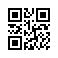 Strana:  1 z Strana:  1 z 11111Odběratel:Odběratel:Odběratel:Odběratel:Odběratel:Odběratel:Ústav živočišné fyziologie a genetiky AV ČR, v.v.i.
Rumburská 89
277 21 LIBĚCHOV
Česká republikaÚstav živočišné fyziologie a genetiky AV ČR, v.v.i.
Rumburská 89
277 21 LIBĚCHOV
Česká republikaÚstav živočišné fyziologie a genetiky AV ČR, v.v.i.
Rumburská 89
277 21 LIBĚCHOV
Česká republikaÚstav živočišné fyziologie a genetiky AV ČR, v.v.i.
Rumburská 89
277 21 LIBĚCHOV
Česká republikaÚstav živočišné fyziologie a genetiky AV ČR, v.v.i.
Rumburská 89
277 21 LIBĚCHOV
Česká republikaÚstav živočišné fyziologie a genetiky AV ČR, v.v.i.
Rumburská 89
277 21 LIBĚCHOV
Česká republikaÚstav živočišné fyziologie a genetiky AV ČR, v.v.i.
Rumburská 89
277 21 LIBĚCHOV
Česká republikaÚstav živočišné fyziologie a genetiky AV ČR, v.v.i.
Rumburská 89
277 21 LIBĚCHOV
Česká republikaÚstav živočišné fyziologie a genetiky AV ČR, v.v.i.
Rumburská 89
277 21 LIBĚCHOV
Česká republikaÚstav živočišné fyziologie a genetiky AV ČR, v.v.i.
Rumburská 89
277 21 LIBĚCHOV
Česká republikaÚstav živočišné fyziologie a genetiky AV ČR, v.v.i.
Rumburská 89
277 21 LIBĚCHOV
Česká republikaÚstav živočišné fyziologie a genetiky AV ČR, v.v.i.
Rumburská 89
277 21 LIBĚCHOV
Česká republikaPID:PID:PID:PID:PID:Odběratel:Odběratel:Odběratel:Ústav živočišné fyziologie a genetiky AV ČR, v.v.i.
Rumburská 89
277 21 LIBĚCHOV
Česká republikaÚstav živočišné fyziologie a genetiky AV ČR, v.v.i.
Rumburská 89
277 21 LIBĚCHOV
Česká republikaÚstav živočišné fyziologie a genetiky AV ČR, v.v.i.
Rumburská 89
277 21 LIBĚCHOV
Česká republikaÚstav živočišné fyziologie a genetiky AV ČR, v.v.i.
Rumburská 89
277 21 LIBĚCHOV
Česká republikaÚstav živočišné fyziologie a genetiky AV ČR, v.v.i.
Rumburská 89
277 21 LIBĚCHOV
Česká republikaÚstav živočišné fyziologie a genetiky AV ČR, v.v.i.
Rumburská 89
277 21 LIBĚCHOV
Česká republikaÚstav živočišné fyziologie a genetiky AV ČR, v.v.i.
Rumburská 89
277 21 LIBĚCHOV
Česká republikaÚstav živočišné fyziologie a genetiky AV ČR, v.v.i.
Rumburská 89
277 21 LIBĚCHOV
Česká republikaÚstav živočišné fyziologie a genetiky AV ČR, v.v.i.
Rumburská 89
277 21 LIBĚCHOV
Česká republikaÚstav živočišné fyziologie a genetiky AV ČR, v.v.i.
Rumburská 89
277 21 LIBĚCHOV
Česká republikaÚstav živočišné fyziologie a genetiky AV ČR, v.v.i.
Rumburská 89
277 21 LIBĚCHOV
Česká republikaÚstav živočišné fyziologie a genetiky AV ČR, v.v.i.
Rumburská 89
277 21 LIBĚCHOV
Česká republikaPID:PID:PID:PID:PID:2212000822120008Odběratel:Odběratel:Odběratel:Ústav živočišné fyziologie a genetiky AV ČR, v.v.i.
Rumburská 89
277 21 LIBĚCHOV
Česká republikaÚstav živočišné fyziologie a genetiky AV ČR, v.v.i.
Rumburská 89
277 21 LIBĚCHOV
Česká republikaÚstav živočišné fyziologie a genetiky AV ČR, v.v.i.
Rumburská 89
277 21 LIBĚCHOV
Česká republikaÚstav živočišné fyziologie a genetiky AV ČR, v.v.i.
Rumburská 89
277 21 LIBĚCHOV
Česká republikaÚstav živočišné fyziologie a genetiky AV ČR, v.v.i.
Rumburská 89
277 21 LIBĚCHOV
Česká republikaÚstav živočišné fyziologie a genetiky AV ČR, v.v.i.
Rumburská 89
277 21 LIBĚCHOV
Česká republikaÚstav živočišné fyziologie a genetiky AV ČR, v.v.i.
Rumburská 89
277 21 LIBĚCHOV
Česká republikaÚstav živočišné fyziologie a genetiky AV ČR, v.v.i.
Rumburská 89
277 21 LIBĚCHOV
Česká republikaÚstav živočišné fyziologie a genetiky AV ČR, v.v.i.
Rumburská 89
277 21 LIBĚCHOV
Česká republikaÚstav živočišné fyziologie a genetiky AV ČR, v.v.i.
Rumburská 89
277 21 LIBĚCHOV
Česká republikaÚstav živočišné fyziologie a genetiky AV ČR, v.v.i.
Rumburská 89
277 21 LIBĚCHOV
Česká republikaÚstav živočišné fyziologie a genetiky AV ČR, v.v.i.
Rumburská 89
277 21 LIBĚCHOV
Česká republikaPID:PID:PID:PID:PID:2212000822120008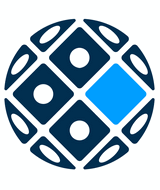 Ústav živočišné fyziologie a genetiky AV ČR, v.v.i.
Rumburská 89
277 21 LIBĚCHOV
Česká republikaÚstav živočišné fyziologie a genetiky AV ČR, v.v.i.
Rumburská 89
277 21 LIBĚCHOV
Česká republikaÚstav živočišné fyziologie a genetiky AV ČR, v.v.i.
Rumburská 89
277 21 LIBĚCHOV
Česká republikaÚstav živočišné fyziologie a genetiky AV ČR, v.v.i.
Rumburská 89
277 21 LIBĚCHOV
Česká republikaÚstav živočišné fyziologie a genetiky AV ČR, v.v.i.
Rumburská 89
277 21 LIBĚCHOV
Česká republikaÚstav živočišné fyziologie a genetiky AV ČR, v.v.i.
Rumburská 89
277 21 LIBĚCHOV
Česká republikaÚstav živočišné fyziologie a genetiky AV ČR, v.v.i.
Rumburská 89
277 21 LIBĚCHOV
Česká republikaÚstav živočišné fyziologie a genetiky AV ČR, v.v.i.
Rumburská 89
277 21 LIBĚCHOV
Česká republikaÚstav živočišné fyziologie a genetiky AV ČR, v.v.i.
Rumburská 89
277 21 LIBĚCHOV
Česká republikaÚstav živočišné fyziologie a genetiky AV ČR, v.v.i.
Rumburská 89
277 21 LIBĚCHOV
Česká republikaÚstav živočišné fyziologie a genetiky AV ČR, v.v.i.
Rumburská 89
277 21 LIBĚCHOV
Česká republikaÚstav živočišné fyziologie a genetiky AV ČR, v.v.i.
Rumburská 89
277 21 LIBĚCHOV
Česká republikaSmlouva:Smlouva:Smlouva:Smlouva:Smlouva:2212000822120008Ústav živočišné fyziologie a genetiky AV ČR, v.v.i.
Rumburská 89
277 21 LIBĚCHOV
Česká republikaÚstav živočišné fyziologie a genetiky AV ČR, v.v.i.
Rumburská 89
277 21 LIBĚCHOV
Česká republikaÚstav živočišné fyziologie a genetiky AV ČR, v.v.i.
Rumburská 89
277 21 LIBĚCHOV
Česká republikaÚstav živočišné fyziologie a genetiky AV ČR, v.v.i.
Rumburská 89
277 21 LIBĚCHOV
Česká republikaÚstav živočišné fyziologie a genetiky AV ČR, v.v.i.
Rumburská 89
277 21 LIBĚCHOV
Česká republikaÚstav živočišné fyziologie a genetiky AV ČR, v.v.i.
Rumburská 89
277 21 LIBĚCHOV
Česká republikaÚstav živočišné fyziologie a genetiky AV ČR, v.v.i.
Rumburská 89
277 21 LIBĚCHOV
Česká republikaÚstav živočišné fyziologie a genetiky AV ČR, v.v.i.
Rumburská 89
277 21 LIBĚCHOV
Česká republikaÚstav živočišné fyziologie a genetiky AV ČR, v.v.i.
Rumburská 89
277 21 LIBĚCHOV
Česká republikaÚstav živočišné fyziologie a genetiky AV ČR, v.v.i.
Rumburská 89
277 21 LIBĚCHOV
Česká republikaÚstav živočišné fyziologie a genetiky AV ČR, v.v.i.
Rumburská 89
277 21 LIBĚCHOV
Česká republikaÚstav živočišné fyziologie a genetiky AV ČR, v.v.i.
Rumburská 89
277 21 LIBĚCHOV
Česká republika2212000822120008Ústav živočišné fyziologie a genetiky AV ČR, v.v.i.
Rumburská 89
277 21 LIBĚCHOV
Česká republikaÚstav živočišné fyziologie a genetiky AV ČR, v.v.i.
Rumburská 89
277 21 LIBĚCHOV
Česká republikaÚstav živočišné fyziologie a genetiky AV ČR, v.v.i.
Rumburská 89
277 21 LIBĚCHOV
Česká republikaÚstav živočišné fyziologie a genetiky AV ČR, v.v.i.
Rumburská 89
277 21 LIBĚCHOV
Česká republikaÚstav živočišné fyziologie a genetiky AV ČR, v.v.i.
Rumburská 89
277 21 LIBĚCHOV
Česká republikaÚstav živočišné fyziologie a genetiky AV ČR, v.v.i.
Rumburská 89
277 21 LIBĚCHOV
Česká republikaÚstav živočišné fyziologie a genetiky AV ČR, v.v.i.
Rumburská 89
277 21 LIBĚCHOV
Česká republikaÚstav živočišné fyziologie a genetiky AV ČR, v.v.i.
Rumburská 89
277 21 LIBĚCHOV
Česká republikaÚstav živočišné fyziologie a genetiky AV ČR, v.v.i.
Rumburská 89
277 21 LIBĚCHOV
Česká republikaÚstav živočišné fyziologie a genetiky AV ČR, v.v.i.
Rumburská 89
277 21 LIBĚCHOV
Česká republikaÚstav živočišné fyziologie a genetiky AV ČR, v.v.i.
Rumburská 89
277 21 LIBĚCHOV
Česká republikaÚstav živočišné fyziologie a genetiky AV ČR, v.v.i.
Rumburská 89
277 21 LIBĚCHOV
Česká republikaČíslo účtu:Číslo účtu:Číslo účtu:Číslo účtu:Číslo účtu:19-8264720227/010019-8264720227/010019-8264720227/010019-8264720227/010019-8264720227/010019-8264720227/010019-8264720227/01002212000822120008Ústav živočišné fyziologie a genetiky AV ČR, v.v.i.
Rumburská 89
277 21 LIBĚCHOV
Česká republikaÚstav živočišné fyziologie a genetiky AV ČR, v.v.i.
Rumburská 89
277 21 LIBĚCHOV
Česká republikaÚstav živočišné fyziologie a genetiky AV ČR, v.v.i.
Rumburská 89
277 21 LIBĚCHOV
Česká republikaÚstav živočišné fyziologie a genetiky AV ČR, v.v.i.
Rumburská 89
277 21 LIBĚCHOV
Česká republikaÚstav živočišné fyziologie a genetiky AV ČR, v.v.i.
Rumburská 89
277 21 LIBĚCHOV
Česká republikaÚstav živočišné fyziologie a genetiky AV ČR, v.v.i.
Rumburská 89
277 21 LIBĚCHOV
Česká republikaÚstav živočišné fyziologie a genetiky AV ČR, v.v.i.
Rumburská 89
277 21 LIBĚCHOV
Česká republikaÚstav živočišné fyziologie a genetiky AV ČR, v.v.i.
Rumburská 89
277 21 LIBĚCHOV
Česká republikaÚstav živočišné fyziologie a genetiky AV ČR, v.v.i.
Rumburská 89
277 21 LIBĚCHOV
Česká republikaÚstav živočišné fyziologie a genetiky AV ČR, v.v.i.
Rumburská 89
277 21 LIBĚCHOV
Česká republikaÚstav živočišné fyziologie a genetiky AV ČR, v.v.i.
Rumburská 89
277 21 LIBĚCHOV
Česká republikaÚstav živočišné fyziologie a genetiky AV ČR, v.v.i.
Rumburská 89
277 21 LIBĚCHOV
Česká republikaPeněžní ústav:Peněžní ústav:Peněžní ústav:Peněžní ústav:Peněžní ústav:Komerční banka, a.s.Komerční banka, a.s.Komerční banka, a.s.Komerční banka, a.s.Komerční banka, a.s.Komerční banka, a.s.Komerční banka, a.s.2212000822120008Ústav živočišné fyziologie a genetiky AV ČR, v.v.i.
Rumburská 89
277 21 LIBĚCHOV
Česká republikaÚstav živočišné fyziologie a genetiky AV ČR, v.v.i.
Rumburská 89
277 21 LIBĚCHOV
Česká republikaÚstav živočišné fyziologie a genetiky AV ČR, v.v.i.
Rumburská 89
277 21 LIBĚCHOV
Česká republikaÚstav živočišné fyziologie a genetiky AV ČR, v.v.i.
Rumburská 89
277 21 LIBĚCHOV
Česká republikaÚstav živočišné fyziologie a genetiky AV ČR, v.v.i.
Rumburská 89
277 21 LIBĚCHOV
Česká republikaÚstav živočišné fyziologie a genetiky AV ČR, v.v.i.
Rumburská 89
277 21 LIBĚCHOV
Česká republikaÚstav živočišné fyziologie a genetiky AV ČR, v.v.i.
Rumburská 89
277 21 LIBĚCHOV
Česká republikaÚstav živočišné fyziologie a genetiky AV ČR, v.v.i.
Rumburská 89
277 21 LIBĚCHOV
Česká republikaÚstav živočišné fyziologie a genetiky AV ČR, v.v.i.
Rumburská 89
277 21 LIBĚCHOV
Česká republikaÚstav živočišné fyziologie a genetiky AV ČR, v.v.i.
Rumburská 89
277 21 LIBĚCHOV
Česká republikaÚstav živočišné fyziologie a genetiky AV ČR, v.v.i.
Rumburská 89
277 21 LIBĚCHOV
Česká republikaÚstav živočišné fyziologie a genetiky AV ČR, v.v.i.
Rumburská 89
277 21 LIBĚCHOV
Česká republika22120008221200082212000822120008Dodavatel:Dodavatel:Dodavatel:Dodavatel:Dodavatel:Dodavatel:Dodavatel:2212000822120008DIČ:DIČ:DIČ:CZ67985904CZ67985904CZ67985904CZ67985904Dodavatel:Dodavatel:Dodavatel:Dodavatel:Dodavatel:Dodavatel:Dodavatel:2212000822120008DIČ:DIČ:DIČ:CZ67985904CZ67985904CZ67985904CZ67985904IČ:IČ:4968154149681541496815414968154149681541DIČ:DIČ:CZ49681541CZ49681541CZ49681541CZ49681541CZ496815412212000822120008IČ:IČ:IČ:67985904679859046798590467985904IČ:IČ:4968154149681541496815414968154149681541DIČ:DIČ:CZ49681541CZ49681541CZ49681541CZ49681541CZ496815412212000822120008IČ:IČ:IČ:679859046798590467985904679859042212000822120008IČ:IČ:IČ:679859046798590467985904679859042212000822120008IČ:IČ:IČ:6798590467985904679859046798590422120008221200082212000822120008Konečný příjemce:Konečný příjemce:Konečný příjemce:Konečný příjemce:Konečný příjemce:Konečný příjemce:Konečný příjemce:Konečný příjemce:Konečný příjemce:Konečný příjemce:221200082212000822120008221200082212000822120008Platnost objednávky do:Platnost objednávky do:Platnost objednávky do:Platnost objednávky do:Platnost objednávky do:Platnost objednávky do:Platnost objednávky do:Platnost objednávky do:31.12.202231.12.202231.12.202231.12.2022Termín dodání:Termín dodání:Termín dodání:Termín dodání:Termín dodání:Termín dodání:Termín dodání:04.07.202204.07.202204.07.202204.07.2022Forma úhrady:Forma úhrady:Forma úhrady:Forma úhrady:Forma úhrady:Forma úhrady:Forma úhrady:PříkazemPříkazemPříkazemPříkazemForma úhrady:Forma úhrady:Forma úhrady:Forma úhrady:Forma úhrady:Forma úhrady:Forma úhrady:PříkazemPříkazemPříkazemPříkazemForma úhrady:Forma úhrady:Forma úhrady:Forma úhrady:Forma úhrady:Forma úhrady:Forma úhrady:PříkazemPříkazemPříkazemPříkazemTermín úhrady:Termín úhrady:Termín úhrady:Termín úhrady:Termín úhrady:Termín úhrady:Termín úhrady:Při fakturaci vždy uvádějte číslo objednávky. Při fakturaci vždy uvádějte číslo objednávky. Při fakturaci vždy uvádějte číslo objednávky. Při fakturaci vždy uvádějte číslo objednávky. Při fakturaci vždy uvádějte číslo objednávky. Při fakturaci vždy uvádějte číslo objednávky. Při fakturaci vždy uvádějte číslo objednávky. Při fakturaci vždy uvádějte číslo objednávky. Při fakturaci vždy uvádějte číslo objednávky. Při fakturaci vždy uvádějte číslo objednávky. Při fakturaci vždy uvádějte číslo objednávky. Při fakturaci vždy uvádějte číslo objednávky. Při fakturaci vždy uvádějte číslo objednávky. Při fakturaci vždy uvádějte číslo objednávky. Při fakturaci vždy uvádějte číslo objednávky. Při fakturaci vždy uvádějte číslo objednávky. Při fakturaci vždy uvádějte číslo objednávky. Při fakturaci vždy uvádějte číslo objednávky. Při fakturaci vždy uvádějte číslo objednávky. Při fakturaci vždy uvádějte číslo objednávky. Při fakturaci vždy uvádějte číslo objednávky. Při fakturaci vždy uvádějte číslo objednávky. Při fakturaci vždy uvádějte číslo objednávky. Při fakturaci vždy uvádějte číslo objednávky. Při fakturaci vždy uvádějte číslo objednávky. Při fakturaci vždy uvádějte číslo objednávky. Při fakturaci vždy uvádějte číslo objednávky. PoložkaPoložkaPoložkaPoložkaPoložkaPoložkaPoložkaPoložkaPoložkaPoložkaPoložkaPoložkaPoložkaPoložkaPoložkaPoložkaPoložkaPoložkaPoložkaPoložkaPoložkaPoložkaPoložkaPoložkaPoložkaPoložkaPoložkaPoložkaReferenční čísloReferenční čísloReferenční čísloReferenční čísloReferenční čísloMnožstvíMnožstvíMnožstvíMJMJMJMJMJMJCena/MJ vč. DPHCena/MJ vč. DPHCena/MJ vč. DPHCena/MJ vč. DPHCena/MJ vč. DPHCelkem vč. DPHCelkem vč. DPHCelkem vč. DPHCelkem vč. DPHCelkem vč. DPHCelkem vč. DPHCelkem vč. DPHCelkem vč. DPHCelkem vč. DPHBT10 Špičky s filtrem 10ulBT10 Špičky s filtrem 10ulBT10 Špičky s filtrem 10ulBT10 Špičky s filtrem 10ulBT10 Špičky s filtrem 10ulBT10 Špičky s filtrem 10ulBT10 Špičky s filtrem 10ulBT10 Špičky s filtrem 10ulBT10 Špičky s filtrem 10ulBT10 Špičky s filtrem 10ulBT10 Špičky s filtrem 10ulBT10 Špičky s filtrem 10ulBT10 Špičky s filtrem 10ulBT10 Špičky s filtrem 10ulBT10 Špičky s filtrem 10ulBT10 Špičky s filtrem 10ulBT10 Špičky s filtrem 10ulBT10 Špičky s filtrem 10ulBT10 Špičky s filtrem 10ulBT10 Špičky s filtrem 10ulBT10 Špičky s filtrem 10ulBT10 Špičky s filtrem 10ulBT10 Špičky s filtrem 10ulBT10 Špičky s filtrem 10ulBT10 Špičky s filtrem 10ulBT10 Špičky s filtrem 10ulBT10 Špičky s filtrem 10ulBT10 Špičky s filtrem 10ulBT20 Špičky s filtrem 20ulBT20 Špičky s filtrem 20ulBT20 Špičky s filtrem 20ulBT20 Špičky s filtrem 20ulBT20 Špičky s filtrem 20ulBT20 Špičky s filtrem 20ulBT20 Špičky s filtrem 20ulBT20 Špičky s filtrem 20ulBT20 Špičky s filtrem 20ulBT20 Špičky s filtrem 20ulBT20 Špičky s filtrem 20ulBT20 Špičky s filtrem 20ulBT20 Špičky s filtrem 20ulBT20 Špičky s filtrem 20ulBT20 Špičky s filtrem 20ulBT20 Špičky s filtrem 20ulBT20 Špičky s filtrem 20ulBT20 Špičky s filtrem 20ulBT20 Špičky s filtrem 20ulBT20 Špičky s filtrem 20ulBT20 Špičky s filtrem 20ulBT20 Špičky s filtrem 20ulBT20 Špičky s filtrem 20ulBT20 Špičky s filtrem 20ulBT20 Špičky s filtrem 20ulBT20 Špičky s filtrem 20ulBT20 Špičky s filtrem 20ulBT20 Špičky s filtrem 20ulBT200 Špičky s filtrem 200ulBT200 Špičky s filtrem 200ulBT200 Špičky s filtrem 200ulBT200 Špičky s filtrem 200ulBT200 Špičky s filtrem 200ulBT200 Špičky s filtrem 200ulBT200 Špičky s filtrem 200ulBT200 Špičky s filtrem 200ulBT200 Špičky s filtrem 200ulBT200 Špičky s filtrem 200ulBT200 Špičky s filtrem 200ulBT200 Špičky s filtrem 200ulBT200 Špičky s filtrem 200ulBT200 Špičky s filtrem 200ulBT200 Špičky s filtrem 200ulBT200 Špičky s filtrem 200ulBT200 Špičky s filtrem 200ulBT200 Špičky s filtrem 200ulBT200 Špičky s filtrem 200ulBT200 Špičky s filtrem 200ulBT200 Špičky s filtrem 200ulBT200 Špičky s filtrem 200ulBT200 Špičky s filtrem 200ulBT200 Špičky s filtrem 200ulBT200 Špičky s filtrem 200ulBT200 Špičky s filtrem 200ulBT200 Špičky s filtrem 200ulBT200 Špičky s filtrem 200ulBT1250 Špičky s filtrem 1000ulBT1250 Špičky s filtrem 1000ulBT1250 Špičky s filtrem 1000ulBT1250 Špičky s filtrem 1000ulBT1250 Špičky s filtrem 1000ulBT1250 Špičky s filtrem 1000ulBT1250 Špičky s filtrem 1000ulBT1250 Špičky s filtrem 1000ulBT1250 Špičky s filtrem 1000ulBT1250 Špičky s filtrem 1000ulBT1250 Špičky s filtrem 1000ulBT1250 Špičky s filtrem 1000ulBT1250 Špičky s filtrem 1000ulBT1250 Špičky s filtrem 1000ulBT1250 Špičky s filtrem 1000ulBT1250 Špičky s filtrem 1000ulBT1250 Špičky s filtrem 1000ulBT1250 Špičky s filtrem 1000ulBT1250 Špičky s filtrem 1000ulBT1250 Špičky s filtrem 1000ulBT1250 Špičky s filtrem 1000ulBT1250 Špičky s filtrem 1000ulBT1250 Špičky s filtrem 1000ulBT1250 Špičky s filtrem 1000ulBT1250 Špičky s filtrem 1000ulBT1250 Špičky s filtrem 1000ulBT1250 Špičky s filtrem 1000ulBT1250 Špičky s filtrem 1000ulNabídka: 20-6-2022Nabídka: 20-6-2022Nabídka: 20-6-2022Nabídka: 20-6-2022Nabídka: 20-6-2022Nabídka: 20-6-2022Nabídka: 20-6-2022Nabídka: 20-6-2022Nabídka: 20-6-2022Nabídka: 20-6-2022Nabídka: 20-6-2022Nabídka: 20-6-2022Nabídka: 20-6-2022Nabídka: 20-6-2022Nabídka: 20-6-2022Nabídka: 20-6-2022Nabídka: 20-6-2022Nabídka: 20-6-2022Nabídka: 20-6-2022Nabídka: 20-6-2022Nabídka: 20-6-2022Nabídka: 20-6-2022Nabídka: 20-6-2022Nabídka: 20-6-2022Nabídka: 20-6-2022Nabídka: 20-6-2022Nabídka: 20-6-2022Nabídka: 20-6-2022Datum vystavení:Datum vystavení:Datum vystavení:Datum vystavení:Datum vystavení:Datum vystavení:21.06.202221.06.202221.06.2022Vystavil:
Olivová Tereza
E-mail: olivova@iapg.cas.cz
                                                                      ...................
                                                                          Razítko, podpisVystavil:
Olivová Tereza
E-mail: olivova@iapg.cas.cz
                                                                      ...................
                                                                          Razítko, podpisVystavil:
Olivová Tereza
E-mail: olivova@iapg.cas.cz
                                                                      ...................
                                                                          Razítko, podpisVystavil:
Olivová Tereza
E-mail: olivova@iapg.cas.cz
                                                                      ...................
                                                                          Razítko, podpisVystavil:
Olivová Tereza
E-mail: olivova@iapg.cas.cz
                                                                      ...................
                                                                          Razítko, podpisVystavil:
Olivová Tereza
E-mail: olivova@iapg.cas.cz
                                                                      ...................
                                                                          Razítko, podpisVystavil:
Olivová Tereza
E-mail: olivova@iapg.cas.cz
                                                                      ...................
                                                                          Razítko, podpisVystavil:
Olivová Tereza
E-mail: olivova@iapg.cas.cz
                                                                      ...................
                                                                          Razítko, podpisVystavil:
Olivová Tereza
E-mail: olivova@iapg.cas.cz
                                                                      ...................
                                                                          Razítko, podpisVystavil:
Olivová Tereza
E-mail: olivova@iapg.cas.cz
                                                                      ...................
                                                                          Razítko, podpisVystavil:
Olivová Tereza
E-mail: olivova@iapg.cas.cz
                                                                      ...................
                                                                          Razítko, podpisVystavil:
Olivová Tereza
E-mail: olivova@iapg.cas.cz
                                                                      ...................
                                                                          Razítko, podpisVystavil:
Olivová Tereza
E-mail: olivova@iapg.cas.cz
                                                                      ...................
                                                                          Razítko, podpisVystavil:
Olivová Tereza
E-mail: olivova@iapg.cas.cz
                                                                      ...................
                                                                          Razítko, podpisVystavil:
Olivová Tereza
E-mail: olivova@iapg.cas.cz
                                                                      ...................
                                                                          Razítko, podpisVystavil:
Olivová Tereza
E-mail: olivova@iapg.cas.cz
                                                                      ...................
                                                                          Razítko, podpisVystavil:
Olivová Tereza
E-mail: olivova@iapg.cas.cz
                                                                      ...................
                                                                          Razítko, podpisVystavil:
Olivová Tereza
E-mail: olivova@iapg.cas.cz
                                                                      ...................
                                                                          Razítko, podpisVystavil:
Olivová Tereza
E-mail: olivova@iapg.cas.cz
                                                                      ...................
                                                                          Razítko, podpisVystavil:
Olivová Tereza
E-mail: olivova@iapg.cas.cz
                                                                      ...................
                                                                          Razítko, podpisVystavil:
Olivová Tereza
E-mail: olivova@iapg.cas.cz
                                                                      ...................
                                                                          Razítko, podpisVystavil:
Olivová Tereza
E-mail: olivova@iapg.cas.cz
                                                                      ...................
                                                                          Razítko, podpisVystavil:
Olivová Tereza
E-mail: olivova@iapg.cas.cz
                                                                      ...................
                                                                          Razítko, podpisVystavil:
Olivová Tereza
E-mail: olivova@iapg.cas.cz
                                                                      ...................
                                                                          Razítko, podpisVystavil:
Olivová Tereza
E-mail: olivova@iapg.cas.cz
                                                                      ...................
                                                                          Razítko, podpisVystavil:
Olivová Tereza
E-mail: olivova@iapg.cas.cz
                                                                      ...................
                                                                          Razítko, podpisVystavil:
Olivová Tereza
E-mail: olivova@iapg.cas.cz
                                                                      ...................
                                                                          Razítko, podpisVystavil:
Olivová Tereza
E-mail: olivova@iapg.cas.cz
                                                                      ...................
                                                                          Razítko, podpisInterní údaje objednatele : 811000 \ 120 \ 400203 InterE Krejčí \ 0400   Deník: 12 \ NEINVESTICE - MŠMT KONTAKTInterní údaje objednatele : 811000 \ 120 \ 400203 InterE Krejčí \ 0400   Deník: 12 \ NEINVESTICE - MŠMT KONTAKTInterní údaje objednatele : 811000 \ 120 \ 400203 InterE Krejčí \ 0400   Deník: 12 \ NEINVESTICE - MŠMT KONTAKTInterní údaje objednatele : 811000 \ 120 \ 400203 InterE Krejčí \ 0400   Deník: 12 \ NEINVESTICE - MŠMT KONTAKTInterní údaje objednatele : 811000 \ 120 \ 400203 InterE Krejčí \ 0400   Deník: 12 \ NEINVESTICE - MŠMT KONTAKTInterní údaje objednatele : 811000 \ 120 \ 400203 InterE Krejčí \ 0400   Deník: 12 \ NEINVESTICE - MŠMT KONTAKTInterní údaje objednatele : 811000 \ 120 \ 400203 InterE Krejčí \ 0400   Deník: 12 \ NEINVESTICE - MŠMT KONTAKTInterní údaje objednatele : 811000 \ 120 \ 400203 InterE Krejčí \ 0400   Deník: 12 \ NEINVESTICE - MŠMT KONTAKTInterní údaje objednatele : 811000 \ 120 \ 400203 InterE Krejčí \ 0400   Deník: 12 \ NEINVESTICE - MŠMT KONTAKTInterní údaje objednatele : 811000 \ 120 \ 400203 InterE Krejčí \ 0400   Deník: 12 \ NEINVESTICE - MŠMT KONTAKTInterní údaje objednatele : 811000 \ 120 \ 400203 InterE Krejčí \ 0400   Deník: 12 \ NEINVESTICE - MŠMT KONTAKTInterní údaje objednatele : 811000 \ 120 \ 400203 InterE Krejčí \ 0400   Deník: 12 \ NEINVESTICE - MŠMT KONTAKTInterní údaje objednatele : 811000 \ 120 \ 400203 InterE Krejčí \ 0400   Deník: 12 \ NEINVESTICE - MŠMT KONTAKTInterní údaje objednatele : 811000 \ 120 \ 400203 InterE Krejčí \ 0400   Deník: 12 \ NEINVESTICE - MŠMT KONTAKTInterní údaje objednatele : 811000 \ 120 \ 400203 InterE Krejčí \ 0400   Deník: 12 \ NEINVESTICE - MŠMT KONTAKTInterní údaje objednatele : 811000 \ 120 \ 400203 InterE Krejčí \ 0400   Deník: 12 \ NEINVESTICE - MŠMT KONTAKTInterní údaje objednatele : 811000 \ 120 \ 400203 InterE Krejčí \ 0400   Deník: 12 \ NEINVESTICE - MŠMT KONTAKTInterní údaje objednatele : 811000 \ 120 \ 400203 InterE Krejčí \ 0400   Deník: 12 \ NEINVESTICE - MŠMT KONTAKTInterní údaje objednatele : 811000 \ 120 \ 400203 InterE Krejčí \ 0400   Deník: 12 \ NEINVESTICE - MŠMT KONTAKTInterní údaje objednatele : 811000 \ 120 \ 400203 InterE Krejčí \ 0400   Deník: 12 \ NEINVESTICE - MŠMT KONTAKTInterní údaje objednatele : 811000 \ 120 \ 400203 InterE Krejčí \ 0400   Deník: 12 \ NEINVESTICE - MŠMT KONTAKTInterní údaje objednatele : 811000 \ 120 \ 400203 InterE Krejčí \ 0400   Deník: 12 \ NEINVESTICE - MŠMT KONTAKTInterní údaje objednatele : 811000 \ 120 \ 400203 InterE Krejčí \ 0400   Deník: 12 \ NEINVESTICE - MŠMT KONTAKTInterní údaje objednatele : 811000 \ 120 \ 400203 InterE Krejčí \ 0400   Deník: 12 \ NEINVESTICE - MŠMT KONTAKTInterní údaje objednatele : 811000 \ 120 \ 400203 InterE Krejčí \ 0400   Deník: 12 \ NEINVESTICE - MŠMT KONTAKTInterní údaje objednatele : 811000 \ 120 \ 400203 InterE Krejčí \ 0400   Deník: 12 \ NEINVESTICE - MŠMT KONTAKTInterní údaje objednatele : 811000 \ 120 \ 400203 InterE Krejčí \ 0400   Deník: 12 \ NEINVESTICE - MŠMT KONTAKT